（様式１）受付日  　　年 　月 　日分析試験依頼書※ 本書類を分析試料に添付して、ご依頼下さい。「分析試験の依頼方法」の注意事項を了承した上で、下記の分析試験を依頼します。（試料送り先・お問い合わせ先）株式会社アース・テクノ・サポート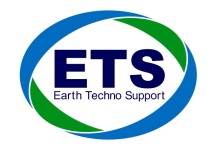 〒431-1103 静岡県浜松市中央区湖東町5924 TEL 053-486-6288 FAX 053-486-6289 　　　　　　　　　　                E-mail: techno@ets-future.com                                            yamasita@ets-future.com御依頼者様 名称所在地等御依頼者様 名称所在地等　　依頼日  　　　 年　　 月　　 日　　依頼日  　　　 年　　 月　　 日　　依頼日  　　　 年　　 月　　 日　　依頼日  　　　 年　　 月　　 日フリガナ部署名部署名御依頼者様会社名部署名部署名担当者様役職担当者様氏名担当者様氏名様様御依頼者様住所〒〒〒〒〒御依頼者様住所TEL FAX FAX 報告書に記載する宛先名（御依頼者様と異なる場合にご記入ください）（御依頼者様と異なる場合にご記入ください）（御依頼者様と異なる場合にご記入ください）（御依頼者様と異なる場合にご記入ください）（御依頼者様と異なる場合にご記入ください）報告書に記載する宛先名報告書送付先（郵送先又は、連絡先が御依頼者様と異なる場合にご記入ください）（郵送先又は、連絡先が御依頼者様と異なる場合にご記入ください）（郵送先又は、連絡先が御依頼者様と異なる場合にご記入ください）（郵送先又は、連絡先が御依頼者様と異なる場合にご記入ください）（郵送先又は、連絡先が御依頼者様と異なる場合にご記入ください）報告書送付先請求書送付先（郵送先又は、連絡先が御依頼者様と異なる場合にご記入ください）（郵送先又は、連絡先が御依頼者様と異なる場合にご記入ください）（郵送先又は、連絡先が御依頼者様と異なる場合にご記入ください）（郵送先又は、連絡先が御依頼者様と異なる場合にご記入ください）（郵送先又は、連絡先が御依頼者様と異なる場合にご記入ください）請求書送付先分析試験 試料名分析試験 項目備考希望納期・分析方法・試料返却 等.